Интернет-путеводительСайтов на которых проводятся конкурсыдля педагогов ДОУИнтернет-путеводитель содержит информацию о сайтах, на которых педагоги, , могут разместить свои наработки, презентовать свой опыт, принять участие в конкурсах профессионального мастерства, педагогических конференциях и др.Под каждой ссылкой размещена краткая информация о сайте: предлагаемых возможностях, стоимости участия (бесплатно или с указанием размера оргвзноса).http://numi.ru/Методический центр NUMI.RU (научные, учебные, методические издания)При регистрации на этом сайте вы получаете адрес домашней странички и возможность вести свой блог, фотогалерею, распечатать портфолио опубликованных материалов. Свидетельства о публикации вы сможете распечатать самостоятельно, как только публикация появится на страницах.Можно принять участие в педагогической олимпиаде международного уровня, у ученики  могут участвовать в международном фестивале детского творчества "Звезды Нового Века" и фестивалях детского творчества "Южный полюс" и "Апельсин".Сайт прикладных сервисов для педагогов pedmix.ru предоставляет возможность сделать собственный конкурс, сайт коллектива, провести открытые уроки и мастер-классы онлайн. У педагогов появляется возможность дистантно обучать и консультировать учеников, опубликовать репортаж о событиях и провести экскурсию по школьному музею. Система приватных чат-комнат поможет проводить классные часы и родительские собрания в рельном времени по сети. Система конструирования страничек детских творческих коллективов поможет быстро и просто сделать красивый сайт. Управление сайтом рассчитано на совершенно неподготовленного человека, не знакомого с компьютерными премудростями.http://ped-kopilka.ru/Международный образовательный сайт «Учебно-методический кабинет» предлагает преподавателям, воспитателям, методистам, студентам, учащимся опубликовать свои авторские материалы на сайтеСвидетельство о регистрации СМИ ЭЛ № ФС 77 - 60196 от 17 декабря 2014 г., выдано Федеральной службой по надзору в сфере связи, информационных технологий и массовых коммуникаций (Роскомнадзор)Публикация материалов на сайте бесплатная, но необходимо учитывать ряд требований. Свидетельство о публикации выдается бесплатно по запросу.Участие в конкурсах детей и педагогов бесплатно.http://rassudariki.ru/На сайте «Рассударики» проводится всероссийский конкурс для детей, воспитателей, учителей, педагогов дополнительного образования и родителей с ускоренными сроками подведения итогов и получением дипломов в электронном виде в личном кабинете в течение двух рабочих дней.Для участия необходимо выбрать номинацию, зарегистрироваться или авторизоваться в личном кабинете, заполнить регистрационную форму, загрузить работу и копию квитанции. Каждый участник может принять участие в любом количестве номинаций и в каждой номинации предоставить любое количество работ.Работы оцениваются жюри в течение двух рабочих дней. После чего результаты можно будет увидеть на странице "Результаты". Дипломы в электронном виде будут доступны для скачивания в личном кабинете сразу же после оценки работ.Номинации - свободное направление работы, тема на усмотрение участника.В нижеуказанных номинациях на конкурс можно предоставлять любые материалы (проекты, методические разработки, исследовательские работы, сценарии, мастер-классы, презентации, сочинения, рассказы, стихи, фотографии, видео материалы, рисунки, поделки, песни, танцы и т.д.).Творческие работы и методические разработки педагогов
Педагогические проекты
Мой мастер-класс
Сценарии праздников и мероприятий в детском саду, школе, семье и т.д.
Оформление помещений, территории, участка
Мой помощник - кабинет
Портфолио педагога
Портфолио дошкольника, школьника
Детские исследовательские и научные работы, проекты
Исследовательская работа в детском саду
Рисунок
Декоративно-прикладное творчество
Фотография и видео
Литературное творчество
Кроссворд
Стенгазета
Вокальное и музыкальное творчество
Хореография
Костюм, головной убор
Компьютерная графика
Актерское мастерство
Сайт (блог, страница)Номинации - заданное направление работы, тема на усмотрение участника.В нижеуказанных номинациях на конкурс можно предоставлять любые материалы (проекты, методические разработки, исследовательские работы, сценарии, мастер-классы, презентации, сочинения, рассказы, стихи, фотографии, видео материалы, рисунки, поделки, песни, танцы и т.д.).Праздники
Время года
Семья
Моя коллекция
Кулинария
Мой стиль
Мое рукоделие
Школа
Детский сад
Педагог. Педагогика.
Мир во всем мире
Нравственно-патриотическое воспитание
Кем быть, каким быть
Волонтерское движение
Краеведение
Экология
Безопасная среда
Здоровье. Спорт.
Космос
Чтение, книги, сказки
Фильмы, мультфильмы
Путешествия, поездки
Животный мир
Растительный мир
Журналистика
Религия
Народные традиции и промыслы
Игры, игрушки
Цирк, театр, музей
Современное искусство
Творчество без границСумма оргвзноса за участие в конкурсе следующая:- 100 руб. за участие одного участника с одной работой ( скачивание диплома в электронном виде в личном кабинете).Руководители (педагоги, воспитатели, родители), желающие получить собственный именной диплом за руководство при выполнении работы, оплачивают оргвзнос 100 руб. (скачивание диплома в электронном виде в личном кабинете).Копия квитанции оплаты оргвзноса должна быть отправлена вместе с конкурсной работой. Оплата должна быть произведена одним платежом за участие одной работы (например, если хотите получить 1 диплом участнику и 1 диплом руководителю в электронном виде, то оплачиваете 200 руб. одной квитанцией).http://aktalant.ru/Центр интеллектуального развития "Академия таланта" организует для детей и педагогов разнообразные дистанционные мероприятия:Всероссийские конкурсы для детей;Всероссийские викторины для детей;Всероссийские конкурсы детского рисунка;Всероссийские литературные конкурсы;Всероссийские конкурсы детского творчества;Всероссийские конкурсы для педагогов;Всероссийские конференции для педагогов и др.А также предлагает:педагогам представить свой педагогический опыт;всем участникам дистанционных мероприятий получить наградные документы для портфолио детей и педагогов.Размер организационного взнос за участие в любом конкурсе составляет 100 рублей для одного участника.Участвуя в дистанционных мероприятиях Центра интеллектуального развития «Академия таланта», вы получаете уникальную возможность продемонстрировать свои знания в различных областях науки, творческие способности, умения и навыки на всю страну.  Все задания мероприятий составляются и проверяются компетентным жюри, в состав которого входят высококвалифицированные педагоги с большим стажем преподавания.Конкурсы позволят участникам развить полезные навыки, фантазию, получить новые знания, освоить новые технологии, а также стать всесторонне развитой личностью. Победители и лауреаты мероприятий получают дипломы, все участники - сертификаты участия, а педагоги - сертификат руководителя. Это дает возможность всем участникам пополнить свои портфолио.На каждую конкурсную работу заполняется регистрационный бланк. Подробную информацию о дистанционных конкурсах можно получить, зайдя на страницу определенного конкурса.Педагоги могут попробовать свои силы в составлении Всероссийских занимательных викторин для детей. В случае её принятия, автор получает бесплатно сертификат автора всероссийской викторины.http://ped-konkurs.ru/Педагогический электронный журнал ped-konkurs.ru проводит Всероссийские конкурсы в поддержку педагогов. Принять участие во Всероссийских педагогических конкурсах, организуемых журналом ped-konkurs.ru, СМИ ЭЛ № ФС 77 - 56403,  могут педагогические работники любых образовательных учреждений (детские сады, дома детского творчества, школы, гимназии, лицеи, ССУЗы, ВУЗы и т.д.). Педагогический стаж, категории и нагрузка значения не имеют. Участие может быть индивидуальным, а также совместным.Конкурсы ежемесячно обновляются. На сайте  доступно свободное добавление материалов для педагогов в разделе "Материалы педагогов".Бесплатный диплом  участникам Всероссийского фестиваля презентацийЭлектронный адрес: ped-konkurs.ru@yandex.ruразмер стоимости диплома: электронный- 130р., печатный -250 р.http://konkursidei.ru/Центр педагогического мастерства"Новые идеи" проводит- Всероссийские дистанционные конкурсы для работников образования - Творческие конкурсы для детей и взрослых - Викторины, олимпиады, конкурсы по всем предметам для детейРазмер оргвзноса составляет 150 рублей.http://olimp-konkyrs.ru/«ОЛИМП» - независимая интеллектуальная ассоциация педагогов проводит  Всероссийские конкурсы для педагогов. Положения всех конкурсов можно найти на сайте.Стоимость участия  — 200 рублей (одна номинация в одном конкурсе), высылается электронный диплом или сертификат.Стоимость участия – 250 рублей, если нужен бумажный вариант диплома, высылается по почте России.С 1 января 2015 г  по 31 декабря 2015 г. проводятся такие конкурсы:Сайт современного педагога.Новшество в оформлении классного кабинета.Лучшая методическая разработка.Педагог — это призвание!Сценарий мультимедийного урока.Интернет- территория творчества в педагогике.Организация и проведение мастер-класса. Методические рекомендации.XXI век — век инновационных технологий в образовании.Мой опыт успешного освоения ФОГС.Идеальное будущее школьного образования.История одного дня из жизни педагога.Мой опыт работы с одаренными детьми.Педагогический дебют.Педагогические идеи и технологии в образовании.Современные образовательные технологии на уроках.Из творческой лаборатории педагога.Информационно-компьютерные технологии на уроке.Лучшее из моего педагогического опыта.Развитие творческой одаренности детей через научно-исследовательскую деятельность.Современные педагогические технологии в системе школьного образования.Практика дополнительного образования  для  детей.Педагогика новых стандартов — ФГОС.Из методической копилки педагога.Мой лучший урок по предмету.Моя лучшая методическая разработка.Мой лучший педагогический проект.КонференцииВ течение 2015 года  ежемесячно проводятся заочные конференции:Конференция «Педагогическое мастерство»Конференция «Роль учителя в формировании будущего поколения»Конференция «Педагогическое восхождение»Конференция «Самообразование педагога» Конференция «Профессиональный стандарт педагога»http://prestig-konkurs.ru/Проводятся Международные и Всероссийские конкурсы для детей и педагогов.Организационный взнос  - 200 рублей.*** «Галерея славы» - ученики могут рассказать о своем Учителе; и его имя будет занесено в "Галерею славы"! Именное свидетельство с личной фотографией станет документальным подтверждением  и общественным признанием благородной миссии Учителя.***Высококвалифицированные педагоги с активной жизненной позицией и богатым практическим опытом могут стать участником Экспертной группы интернет-портала.***Большое разнообразие конкурсов и фестивалей.***На сайте можно продемонстрировать творчество своих учеников на Персональной выставке.http://akrosta.ruЦентр дистанционных мероприятий «Академия роста»Свидетельство о регистрации СМИ ЭЛ № ФС 77 – 59874 Организационный взнос 100 рублейКонкурсы проводятся ежемесячно.Большой выбор тем и направлений.Есть дополнительный сайт викторин для учащихся и педагогов «Страна вопросов»: http://strana-voprosov.ru/http://pedakademy.ru/Центр дистанционной поддержки учителей «Академия Педагогики» проводит ряд мероприятий, направленных на построение современной образовательной среды.Основные задачи ЦДПУ «Академия Педагогики» состоят в содействии формированию и развитию профессиональной компетентности педагогических работников, эффективному обмену опытом применения инновационных методик и технологий в образовательном процессе, содействии популяризации и внедрению новых методов обучения. Проводимые конкурсы для учителей и школьников позволяют участникам реализовать свои творческие способности, улучшить профессиональные и образовательные компетенции. Дистанционные конкурсы дают возможность выходить за рамки муниципального и регионального пространства, соревноваться с конкурсантами из разных уголков страны.Перечень конкурсных направлений:- Конкурсы для педагогов- Конкурсы для учащихся- Конкурс социальных проектов Центр дистанционной поддержки учителей предлагает принять участие в дистанционных педагогических конференциях, представить и обобщить опыт, разместить методические материалы, получить сертификат о создании сайта педагога.Каждый конкурс имеет свой диплом, оформленный в соответствующей цветовой гамме.  Все дипломы имеют номера, печати, подписи и защиту в виде микрорисункаhttp://конкурс.net/ Свидетельство о регистрации СМИ ЭЛ № ФС 77-57749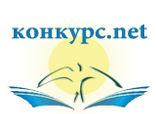 Научно-производственный центр "ИНТЕРТЕХИНФОРМ" на страницах сетевого издания "Центр современных образовательных технологий" проводит всероссийские (с международным участием) конкурсы (далее - Конкурсы) для педагогов и учащихся, в которых может принять участие педагог или учащийся любого образовательного учреждения (детские сады, дома детского творчества, гимназии, школы, лицеи, колледжи, институты и т.д.).Конкурсы проводятся согласно ч.2 ст.77 Федерального закона Российской Федерации "Об образовании в Российской Федерации" №273-ФЗ от 29.12.2012 г., в целях выявления и поддержки лиц, проявивших выдающиеся способности, и направлены на выявление и развитие у обучающихся интеллектуальных и творческих способностей, на пропаганду научных знаний, творческих и спортивных достижений. Обучающиеся и педагоги принимают участие в Конкурсах на добровольной основе. Конкурсы проводятся в заочной форме. Участвовать можно как в одном Конкурсе, так и в нескольких Конкурсах. Одна и та же конкурсная работа может участвовать только в одном Конкурсе.Новые Конкурсы стартуют 1-го числа каждого месяца.Состав Конкурсной комиссии по проведению конкурсов опубликован на странице комиссии.Педагоги, принимающие участие в трёх и более Конкурсах, после их окончания получат благодарственные письма как активные участники всероссийских (с международным участием) творческих педагогических конкурсов, широко использующие в своей профессиональной деятельности современные образовательные технологии.Каждый участник получает Сертификат после получения нами конкурсной работы участника и копии документа об оплате оргвзноса Конкурса (например, квитанции и чека) в электронном виде. Дипломы победителей Конкурсов публикуются в разделе «Результаты» после объявления результатов Конкурсов 5 числа каждого месяца.Для участия в Конкурсе подать заявку на участие, оплатить оргвзнос и прислать на адрес info@interteh.info конкурсную работу и копию документа об оплате оргвзноса конкурса.Оргвзнос составляет 280 рублей за одну работу на одного Участника конкурса.http://cvsi.ru/Проект «РосКонкурс» приглашает всех желающих принять участие в дистанционных Всероссийских конкурсах, организованных Центром информационно-образовательных ресурсов. Преподаватели, школьники, студенты и другие активные люди, умеющие мыслить нестандартно, получают возможность продемонстрировать интеллектуально-творческий потенциал, оценить уровень собственной компетенции, пополнить багаж впечатлений новым опытом. СотрудничествоЛюбой педагог, любящий свою работу, подходит к ней творчески. В течение практики его обязательно посещают какие-то идеи по улучшению образовательного процесса, накапливаются авторские материалы и методики, появляются интересные задумки по проведению викторин и конкурсов. Но воплотить их в своём учебном заведении получается далеко не всегда. Порой приходится буквально с боем отстаивать своё новаторство, да и времени на это нет. Но мы знаем, куда надо обращаться творческим учителям.Интернет-конкурсыТеперь, благодаря нашему проекту Центр профессионального развития «РосКонкурс», любой педагог, учитель или воспитатель, неравнодушный к вопросам образования и воспитания, может поделиться своими авторскими разработками конкурсов и уникальными идеями по обучению. Такого ещё не было! И это не развлечение. Хотите узнать, как это работает? Все очень просто.Приглашаем к сотрудничествуВам нужно отправить заявку на рассмотрение вашего уникального конкурса, воспользовавшись формой ниже, либо на email info@cvsi.ru. Ваш проект может быть на совершенно любую тему: от духовно-нравственного воспитания до рисунков, от методических разработок по русскому языку до краеведения. Мы отберем наиболее интересные заявки и лучшие из них включим в конкурсную программу нашего проекта. Авторы опубликованных конкурсов получат предложение войти в нашу редколлегию по соответствующему (или любому другому по желанию) конкурсу. За каждого участника вашего конкурса выплачиваются авторские вознаграждения.Теперь ваши идеи будут опробованы и легкодоступны всем! Но главное – их оценят коллеги-профессионалы и учащиеся. Продемонстрируйте ваш творческий потенциал, станьте нашими авторами. Придумывайте конкурсы и присоединяйтесь к команде «РосКонкурс»!http://zlt-rybka.ru/Всероссийский дистанционный конкурс "Золотая рыбка" для детей и педагогов с ускоренными сроками подведения итоговРаботы принимаются постоянно в течение 2015 года.Подведение итогов и выдача диплома в электронном виде в течение ТРЕХ рабочих дней.Организационный взнос 80 рублей. Номинации конкурса (темы на усмотрение участника):	Педагогические проекты	Методические разработки	Мой мастер-класс	Сценарии мероприятий в детском саду, школе	Оформление помещений, территории, участка	Портфолио педагога	Портфолио дошкольника, школьника	Детские исследовательские и научные работы, проекты	Учебные презентации	Рисунок	Декоративно-прикладное творчество	Фотография и видео	Литературное творчество	Кроссворд	Стенгазета	Сценический костюм, головной убор	Вокальное и музыкальное творчество	Хореография	Компьютерная графика	Актерское мастерство	Сайт (блог, страница, группа в социальных сетях)http://cdosozvezdie.ru/Центр дистанционного образования (ЦДО) «Созвездие» - это сетевая организация, которая активно внедряет дистанционные формы обучения и осуществляет свою деятельность на базе интернет-технологий. Проводится много конкурсов. Организационный взнос – 120 рублей.http://innovaciya.moy.su/Центр "Инновация" организует разнообразные творческие и интеллектуальные дистанционные мероприятия для работников образования; для детей и взрослых:Международный конкурс для детей и взрослых "Таланты среди нас"Международный конкурс работников образования "Педагогические инновации"Международный конкурс работников образования "Лучшая педагогическая презентация"Международный конкурс работников образования "Лучший педагогический урок"Международный конкурс работников образования "Лучшая педагогическая статья"Международный конкурс работников образования "Лучший мастер-класс" Международный конкурс работников образования "Лучший педагогический проект"Международный конкурс работников образования "Лучшая методическая разработка"Орг.взнос за 1 конкурсную работу составляет 100 рублейhttp://evrika-centr.moy.su/Основной миссией Центра Педагогического Мастерства "Эврика" является проведение ряда мероприятий, направленных на построение современной образовательной среды. МЕРОПРИЯТИЯ ЦЕНТРА:- Международный творческий образовательный конкурс "Ярмарка талантов" - Международная научно-практическая конференция "Педагогический поиск - Международный фестиваль работников образования "Педагогическое возрождение"- Международный фестиваль работников образования "Лучшая методическая разработка"- Международный фестиваль работников образования "Лучший педагогический проект"- Международный фестиваль работников образования "Интегрированный урок"- Международный фестиваль работников образования "Мое портфолио"- Международный фестиваль работников образования "Презентация к уроку"Организационный взнос – 80 рублейhttp://www.pedkonkurs.ru/Центр дистанционного образования "Прояви себя" проводит  Всероссийские педагогические конкурсы, в которых могут принять участие педагогические работники любых образовательных учреждений (детские сады, дома детского творчества, школы, гимназии, лицеи, ССУЗы, ВУЗы и т. д.). Педагогический стаж, категории и нагрузка значения не имеют. Участие может быть индивидуальным, а также совместным.Всероссийские педагогические конкурсы проводятся 5 раз в течение учебного года. График проведения педагогических конкурсов указан в разделе "График конкурсов".Организационный взнос 200 рублей.http://www.ya-geniy.ru/Интернет-проект «Online.ya-geniy.ru»Проводятся олимпиады и викторины. Организационный взнос 100 рублей.  Участие в конкурсах и олимпиадах Центра роста «Аурум» для воспитанников детских домов - бесплатное. Получение диплома в течение минуты после выполнения конкурсных заданий.Сертификат куратору бесплатно	У педагогов есть возможность:1) стать членом экспертного совета Центра роста «Аурум» и принять участие в проверке олимпиадных и конкурсных работ.2) стать методистом Центра роста «Аурум» и принять участие в составлении олимпиадных и конкурсных заданий для размещения их на сайте www.ya-geniy.ruhttp://рус-конкурс.рф	Оргкомитет сайта "РусКонкурс" занимается организацией и проведением конкурсов для детей дошкольного и школьного возраста, для воспитателей детских садов, музыкальных руководителей, учителей школ, лицеев, гимназий, педагогов дополнительного образования на территории Российской Федерации. Участники и победители конкурсов получают наградные документы по электронной почте.Организационный взнос 200 рублейНа конкурс принимаются работы не более 2 (двух) соавторов.На сайте создан отдельный проект  "Быстроконкурс", в котором выбрав нужное направление, можно в ускоренные сроки получить наградные документы.В разделе "Методический кабинет" педагоги могут опубликовать свои авторские методические разработки и получить свидетельство о распространении педагогического опыта на территории Российской Федерации.В разделе  "У нас так! А у Вас?" можно найти интересные идеи для оформления праздников, оформления приемных и групповых комнат, классов, поделок с детьми, костюмов к различным мероприятиям и праздникам и т.п, а так же поделиться своими творческими достижениями.http://belayakatsya-konkurs.ru/ООО Концертно-праздничное агентство «Белая акация», Ассоциация музыкальных конкурсов России, МБУДО г. Йошкар-Олы «Детская школа искусств и ремесел «Гармония» проводят Международный творческий конкурс «Белая акация» с 2001г. Автором и организатором творческого проекта является заслуженный работник культуры Республики Марий Эл, кандидат педагогических наук, профессиональная камерная певица, председатель оркомитета  Светлана БЕЛОУС.Международный творческий конкурс «Белая акация» проходит в очной (с периодичностью один раз в 2-3 года и призовым фондом) и заочной (дистанционной, с периодичностью один раз в месяц) формах.Номинации:                                   Номинация «ВОКАЛЬНОЕ ИСПОЛНИТЕЛЬСТВО»    Номинация «ИНСТРУМЕНТАЛЬНОЕ ИСПОЛНИТЕЛЬСТВО»    Номинация «КОМПОЗИТОРСКОЕ ТВОРЧЕСТВО»    Номинация «МАСТЕРСТВО АРАНЖИРОВКИ» (по видам оркестра, минусовки)    Номинация «АВТОРСКОЕ ЛИТЕРАТУРНОЕ СЛОВО»    Номинация «АКТЕРСКОЕ МАСТЕРСТВО» «ХУДОЖЕСТВЕННОЕ СЛОВО» «МЕЛОДЕКЛАМАЦИЯ»    Номинация «РЕЖИССЕРСКОЕ МАСТЕРСТВО» «СЦЕНАРНОЕ МАСТЕРСТВО»    Номинация «RUSSIAN СИЛУЭТДИЗАЙН»    Номинация «КЛИПМАСТЕР И ВИДЕОМАСТЕРСТВО»    Номинация «ХОРЕОГРАФИЧЕСКОЕ ТВОРЧЕСТВО»    Номинация «ИЗОБРАЗИТЕЛЬНАЯ ДЕЯТЕЛЬНОСТЬ» «ДЕКОРАТИВНО-ПРИКЛАДНОЕ ИСКУССТВО»    Номинация «КОМПЬЮТЕРНАЯ ГРАФИКА» «ХУДОЖЕСТВЕННОЕ И ОРИГИНАЛЬНОЕ ФОТО»В конкурсе могут принимать участие профессиональные исполнители, любители, юные дарования в разных видах творчества сопряженные с жанром русского романса, проживающие в России, а также иностранные граждане. Каждая номинация имеет свои правила участия, возрастные ограничения.Первый раз участие – бесплатное.http://obrazshkola.ru/Электронное СМИ «Образцовая школа» приглашает педагогических работников любых образовательных учреждений, студентов и учащихся опубликовать свои статьи, методические материалы,  творческие работы.Издатель -  электронное СМИ «Образцовая школа» (Свидетельство о регистрации РОСКОМНАДЗОР ЭЛ № ФС 77-56380).С 10 марта по 29 декабря 2015 года проводится Международный конкурс для учителей и школьников «Олимп успеха». Дипломы за 2 дня! Номинации международного конкурса для учителей «ОЛИПМ УСПЕХА»:• разработка урока• педагогический проект• презентация к уроку• классный час• внеклассное мероприятие• родительское собрание• сценарий праздника• творческая мастерская педагогаНаиболее интересные разработки будут опубликованы, а их автор бесплатно получит свидетельство о публикации в СМИРазмер оргвзноса в Международном конкурсе «Олимп успеха» составляет 300 рублей.золотые-руки-россии.рфОрганизаторВсероссийского дистанционного конкурса "Золотые руки России":Информационно-методический центр ДОД "Золотые руки России"г. МоскваОрганизаторВсероссийского дистанционного конкурса "Золотые руки России":Информационно-методический центр ДОД "Золотые руки России"г. МоскваИнформационно-методический центр проводит Всероссийский конкурс «Золотые руки России». Конкурсная тематика постоянно обновляется.Организационный сбор за каждую работу, представленную на конкурс, составляет 50 рублейузнавай-ка.рфВсероссийский конкурс для детей и педагогов "Узнавай-ка!". Работы принимаются ежедневно. Подведение итогов и выдача дипломов в электронном виде в течение ДВУХ рабочих дней.Организационный взнос – 100 рублей.Номинации для педагогов, воспитателей:- "70-летию Победы посвящается...» (Мероприятия, классные часы, сочинения, викторины, презентации, проекты и т.д.)- Методическая разработка урока	(Методические разработки уроков по всем предметам школьной программы)- Творческие работы педагогов (Конспекты занятий и развлечений, нестандартные уроки, семинары, элективные курсы и так далее)- Внеклассное мероприятие по предмету	 (Сценарии внеклассных мероприятий по всем школьным предметам)- Педагогические проекты (Педагогические проекты любой направленности и тематики)- Презентация на уроке и во внеурочной деятельности (Презентации PowerPoint)- Интегрированный урок (Уроки, на которых тема рассматривается средствами нескольких предметов или курсов)- Урок с применением ИКТ	(Разработка урока с применением компьютерных технологий)- Инновационные педагогические технологии	 (Использование конкретных технологий как известных ранее, так и авторских)- Дидактические игры	(Конспект урока с пояснительной запиской о целесообразности выбора игр)- Лучший классный час	 (Разработки классных часов для любой возрастной категории)- Системно-деятельностный подход на уроке (Разработки уроков с использованием системно-деятельностного подхода)- Сценарии праздников и мероприятий	(Сценарии праздников и мероприятий в школе, детском саду, семье, детском доме и т.д.)- Литературное творчество	(Авторские стихи, эссе, рассказы, сказки, сочинения и т.д.)- Кроссворд на уроке и во внеурочной деятельности	 (Принимаются кроссворды, разработанные участником (вопросы, пустая решетка кроссворда, заполненный кроссворд))- Мастер-класс (Разработка мастер-классов)- Педагог и педагогика	 (Доклады, выступления, сценарии педагогических советов, семинаров, конференций по актуальным вопросам современной педагогики) - Открытый урок	 (Урок с применением интересных форм и методов)- Сайт педагога, страница в сети Интернет	(Ссылка на ресурс)- «Мое призвание» (творческая работа.	Свободная форма, эссе, стихи и прочее)- Экологический проект (Разработка проекта)- «Дорога без опасности» (Разработка мероприятий по ПДД)- «Мир моими глазами», фотография, видео	(Фотографии или видеоматериалы в приемлемом качестве. Тема – свободная.)- Коррекционная и специальная педагогика (Материалы, разработки по сопровождению образования детей с ОВЗ)- Школьный психолог	(Материалы, показывающие работу школьного психолога)- Логопедический калейдоскоп	(Материалы, показывающие работу логопеда)- Работа с родителями	(Сценарии родительских собраний, способы индивидуальной работы и т.д.)- Контрольно-измерительные материалы	 (Принимаются материалы, разработанные участником конкурса)- Краеведение (Материалы на усмотрение участника)- Мои увлечения	(Работы в виде презентаций, фотографий, видео, текстовых описаний)http://www.pomochnik-vsem.ruПедагогам любых видов и типов образовательных учреждений предлагается сотрудничество в проведении вебинаров. Работа по рассылке сертификатов слушателям вебинара, организация мероприятия, оплата прочих моментов полностью ложится на плечи организаторов. Задача педагога - подготовить вебинар по интересной теме и провести его в оговоренный срок. Организатор получает бесплатный сертификат организатора вебинара. За каждый вебинар платится 30% от суммы заказов (если участие в вебинаре стоит 300 руб., а участников записалось - 50 человек, то соответственно выплата составит 4500 руб.)Все еще сомневаетесь?1. Чаще всего человеку мешает собственный страх перед чем-либо новым. А задумайтесь, насколько для Вас это ново. Ведь Вы ежедневно проводите уроки перед учащимися, представляете свой опыт на семинарах, мастер-классах, открытых уроках, методических объединениях. 2. Перспектива все время находится в эфире так же является для многих проблемой. Потому мы представляем организатором возможность использовать в эфире презентации, видео- опросники и прочие наглядности.3. Перспектива остаться один на один со слушателями так же может вызвать затруднения. Но и в этом случае спешим Вас успокоить. На вебинаре всегда присутствует администратор, готовый оказать поддержку. Итак, основные плюсы предложения:•	Работа в удобном для Вас месте•	Работа в удобное для Вас время•	Представление темы на Ваш выбор•	Участие в распространении информации по поиску слушателей•	Своевременные выплаты•	Отсутствие каких-либо дополнительных сборов•	Получение сертификата организатора вебинара на бесплатной основе•	Приоритет при дальнейшем сотрудничествеТребования к соискателям:•	Умение работать с ПК, быстрая обучаемость•	Умение грамотно излагать свои мысли, вести переговоры, отстаивать точку зрения, обосновывать свою позицию, коммуникабельность •	Владение современными методиками, технологиями обучения•	Ответственность, пунктуальность, спокойное восприятие критики в свой адрес, умение разрешить конфликт (в случае спорных ситуаций по поводу оценки работы)•	Регистрация на нашем ресурсе•	Наличие ПК, вебкамеры, микрофонаТребования к вебинарам:Все вебинары проводятся в очной форме.  Во время проведения вебинары записываются. Запись вебинаров в дальнейшем будет доступна для просмотра на сайте.Тематика выбирается самостоятельно организатором.Как стать организатором:Заявку соискателя на организацию вебинаров необходимо отправить на электронный адрес blog-cor@yandex.ruВ заявке необходимо указать данные о себе:ФИО, место работы и должность, стаж, категория ,достижения в работе  (в свободной форме, кратко),прочие необходимые данные на усмотрение соискателяВ заявке необходимо указать данные о вебинаре:•	тематика вебинара•	краткое описание•	планируемое время проведения (согласовывается)•	предполагаемая длительностьПосле рассмотрения заявки Вам будет отправлен ответ на электронную почту с указанием дальнейших действий. Редакция журнала "Большая перемена" оставляет за собой право о закрытии набора сотрудников.http://www.konkursgrant.ru/На сайте размещается информация о различных профессиональных и грантовых конкурсах  для педагогов  и детей. Большинство конкурсов без организационного взноса.